CARTA DE ANGAJARE ÎMPOTRIVA PUBLICITĂȚI SEXISTE 16.01.2018 În calitatea mea de autoritate locală, mă angajez:1. 	 Să respect demnitatea tuturor persoanelor, diversitatea și egalitatea între bărbate și femei;   2. 	 Să recunosc definiția sexismului ca un set de convingeri și/sau acte bazate pe diferențierea nejustificată între sexe, și care are ca rezultat consecințe negative atât la nivel de individ cât și de colectivitate;   3. 	  Să recunosc definiția stereotipurilor de gen ca o generalizarea simplistă a atributelor, diferențelor și a rolurilor tradițional predeterminate între bărbați și femei care crează o imagine, modeluri  sociale tipice, coduri sociale simplificate care transmit valori ierarhice și de lipsă a egalității de poziție, care încadrează oamenii în categorii sociale specifice;   4. 	 Să recunosc  că mesajele sexiste și stereotipice comunicate prin intermediul imaginilor, cuvintelor sau exprimărilor unor atitudini în publicitate influențează percepțiile oamenilor, ceea ce contribuie la continuarea inegalității între genuri și a violenței asupra femeilor, și care astfel contravin perceptelor unei societăți progressive. De a recunoaște faptul că acest fenomen reprezintă în același timp și un risc asupra sănătății mentale și fizice a persoanelor, cu precădere asupra celor tineri, prin expunerea constantă și sistematică la idei normative și nerealistice despre feminitate și masculinitate;  5. 	 Să implementez convenția ONU privind eliminarea tuturor formelor de discriminare împotriva femeilor, Convenția și Rezoluția Parlamentului European 2038/2008 privind modul în care Marketingul și Reclamenele afectează Egalitatea dintre Femei și Bărbați;  6. 	 Să lupt împotrivă inegalității dintre femei și bărbati prin interzicerea reclamelor sexiste și stereotipice în spațiile publice, la nivel local, municipal și regional;  7. 	 Să interzic denigrarea femeilor la rolul de obiecte sexuale, noțiunea inferiorității lor, atât fizice cât și intelectuale, a subordonării acestora bărbaților, precum și reprezentarea femeilor prin atitudini denigrante și/sau umilitoare prin atitudini prin descrieri, poziții sau gesture;  8. 	 Să mă opun utilizării clișeelor și conotațiilor în publicitate, precum desemnarea unor roluri stereotipice, locuri de muncă, tipuri de activități sau comportamente în publicitate, chiar și atunci când sunt deghizate prin umor sau glamour;   9. 	 Să promovez, acolo unde este posibil, pentru diferite niveluri de educație și formare profesioanala cursuri privind desființarea stereotipurior sexiste,;   10. Să încurajez schimbul de bune practici în lupta împotriva reclamelor sexiste și stereotipice privind sexurile, în orașe și să colaborez cu autoritățile de reglementare europene, naționale, regionale și locale în domeniul publicității pentru a mediatiza în acest sector și a promova aderența la regulile profesionale și etice împotriva sexismului ;   Data:  Semnătura: 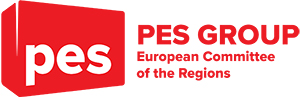 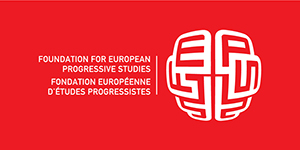 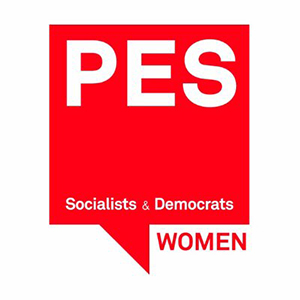 Group of the Progressive Alliance ofGroup of the Progressive Alliance ofSocialists  &  DemocratsSocialists  &  Democratsin the European Parliamentin the European ParliamentEuropean ParliamentRue Wiertz 60B-1047 BruxellesT +32 2 284 2111F +32 2 230 6664www.socialistsanddemocrats.eu